	National Casualty CompanyHome Office:	One Nationwide PlazaColumbus, Ohio 43215Adm. Office:		Scottsdale, Arizona 85258	Scottsdale Insurance CompanyHome Office:	One Nationwide PlazaAdm. Office:		Scottsdale, Arizona 85258	Scottsdale Indemnity CompanyHome Office:	One Nationwide PlazaAdm. Office:		,  85258	Scottsdale Surplus Lines Insurance CompanyAdm. Office:		,  85258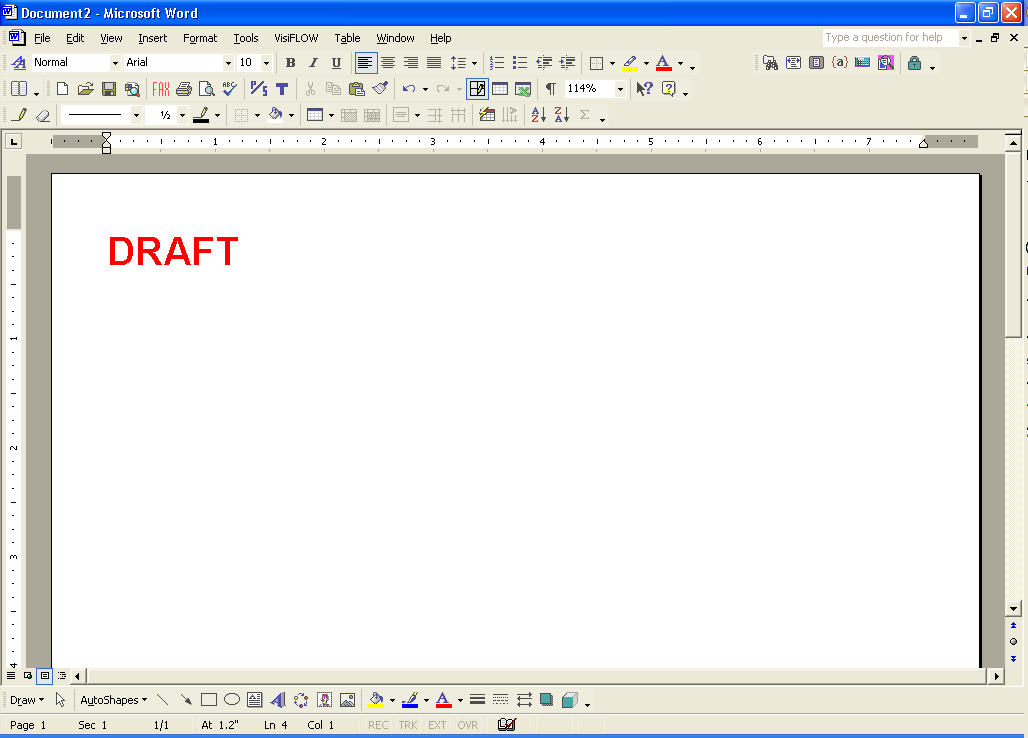 GARAGE APPLICATION SUPPLEMENT SPRAY-IN BEDLINERS(To be completed in addition to CGZ-APP-6 Application for Garage Policy)1.	Describe your hiring practices:      	a.	Do you check for spray-in bedliner experience?	 Yes   Nob.	Do you check for spray painting experience?	 Yes   No2.	Do you require all new employees to go through a training program?	 Yes   Noa.	If so, describe the program:      	b.	If not, would you adopt the manufacturers or distributors training program?	 Yes   No4.	How do you avoid overspray?      	a.	Is it done in a spray paint type booth?	 Yes   Nob.	Is it done outdoors?	 Yes   NoRefer to the application form for state fraud warnings. Applicant’s Name/Title Applicant’s Signature (Must be signed by an authorized representative, owner, partner or executive officer)	 Date Producer’s Name	 Date3.	Describe methods and procedures for spraying bedliners:      